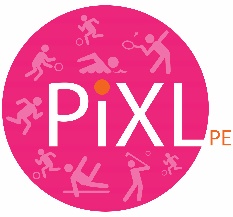 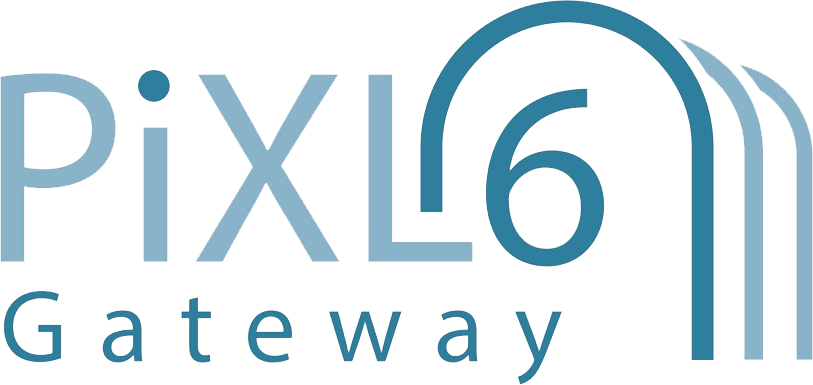 PiXL Gateway: ProgressionPESports PsychologyContents: Reading ListTasksQuestionsTable for Task 1Reading ListBooksClegg, C. 1995. Exercise Physiology and Functional Anatomy. Feltham Press Walder, P. 1998. Mechanics and Sport Performance. Feltham Press Honeybourne, J. 2006. Acquiring Skill in Sport: An Introduction. Routledge Bean, A. 2017. The Complete Guide to Sports Nutrition. Bloomsbury Publishing. Scholarly ArticlesPolley, M. 2008. ‘The amateur rules’: Amateurism and professionalism in post-war British athletics. Contemporary British History, pages 81-114. Quennerstedt, M. Ohman, M & Armour, K. 2014. Sport and exercise pedagogy and questions about learning. Sport, Education and Society, pages 885-898.Alexandris, K. Tsorbatzoudis, C. & Grouios, G. 2017. Perceived Constraints on Recreational Sport Participation: Investigating their Relationship with Intrinsic Motivation, Extrinsic Motivation and Amotivation, Journal of Leisure Research, pages 233-252.Zaichkowsky, L. 2004. Arousal in Sport. Applied Psychology. Weinberg, R. S. (2002) Goal setting in sport and exercise: Research to practice. Exploring sport and exercise psychology, pages 25-48. TelevisionSports News Channel- This will support how you show your understanding  by using current examples from sport. Icarus. 2017- A film around doping within sport and current issues surrounding the use of drugs within sport. Hoop Dreams. 1994- A film regarding barriers to participation in sport. Live Sporting Events- This will support how you show your understanding by using current examples from sport.YouTube ClipsVenous Return https://www.youtube.com/watch?v=J80hhCkLuaA Stages of Learning https://www.youtube.com/watch?v=n7UcobScnck Rational Recreation https://www.youtube.com/watch?v=SPrTPKj4ONQ Diet and Supplements https://www.youtube.com/watch?v=pBAPapMCRIo Newton’s Laws https://www.youtube.com/watch?v=MAm6LOUnJ80 Aggression in Sport https://www.youtube.com/watch?v=DlrTha8cbAI Tasks Task 1Levers in Sport- using the YouTube clip below for background information and recapping from GCSE level, complete the table to demonstrate knowledge and understanding of levers within sport.  https://www.youtube.com/watch?v=d1wS_OlJzmI Task 2Theories of Learning- research the following four theories of learning. Create a power point presentation highlighting the key features of the theory, how this might relate to learning within sport and also the positives and negatives of the theories application within sport. Operant conditioningObservational learningSocial development theory Insight learningTask 3Increasing participation in sport- create a promotional video/advert for one of the national partners aiming to increase participation in sport. In the video/advert include the aims of the partner, the benefits to increasing participation and outline strategies already in place. Task 4Design 3 different training programs; one for a marathon runner, one for a long jumper and one for a shot putt thrower. Justify your choices of the key training methods you have applied within the program. Task 5Calculate the speed of Usain Bolt in the 100m.Time= 9.58 secondsCalculate the speed of Mo Farah in the 5000m. Time= 12 minutes 53 secondsCalculate the speed of Allyson Felix in the 400mTime= 49.26 secondsTask 6Complete the personality test.https://www.quietrev.com/the-introvert-test/ Explain the role personality plays on sporting performance.Task 7Watch a sporting match of your choice. Create a notational analysis table including the keys skills demonstrated within the game. Tally the number of times each skill is completed within a game by one of the individual performers.QuestionsExplain how blood is redistributed to the working muscles.Explain how oxygen diffuses from the lungs into the blood and how it is transported to the tissues. Describe the characteristics of the main muscle fibre type used by sprinters. Name the type of muscle contraction that occurs when kicking a football in a penalty shootout and identify the agonist and antagonist. State a skill in gymnastics you think is closed, a skill that you think is serial and a skill that you think is gross. Give reasons for your choices. Name the three stages of learning that a sports performer experiences whilst developing their skills and describe the characteristics of the level of performance associated with each stage. Discuss the effects of industrialisation on sporting opportunities for working class.  Give reasons why female participants have improved opportunities to take part in sport in the early twenty-first century compared to the late twentieth century. Basketball players need good cardiovascular endurance. State two classes of food that are most suitable for players who require cardiovascular endurance and explain why they are needed in their diet. What are the psychological benefits of performing a warm up? Using Newton’s first law of motion, explain how a rugby kicker performs a conversion after a try in a game of rugby. Name and explain one theoretical principle that a coach could use to change a negative attitude to a positive one. Explain the different types of anxiety and use examples of how these can have a negative impact on performance. Describe the process of effective goal setting in preparation to motivate a team during both training and performance. Define and give examples of qualitative data research in relation to assessing an individual’s performance within a game situation. Table for Task 1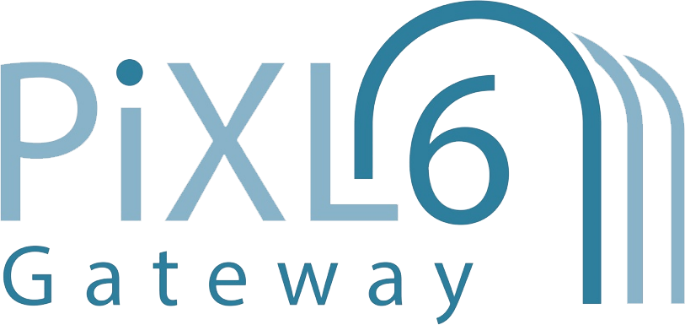 © The PiXL Club Ltd.  June 2018This resource is strictly for the use of member schools for as long as they remain members of The PiXL Club. It may not be copied, sold, or transferred to a third party or used by the school after membership ceases. Until such time it may be freely used within the member school.All opinions and contributions are those of the authors. The contents of this resource are not connected with, or endorsed by, any other company, organisation or institution.PiXL Club Ltd endeavour to trace and contact copyright owners. If there are any inadvertent omissions or errors in the acknowledgements or usage, this is unintended and PiXL will remedy these on written notification.Lever Type1st class2nd class3rd classDiagram of leverWhere it can be found in the body- give two examplesGive two examples of where the lever system can be used in sportWhat is the mechanical advantage of the lever system?What is the mechanical disadvantage of the lever system?